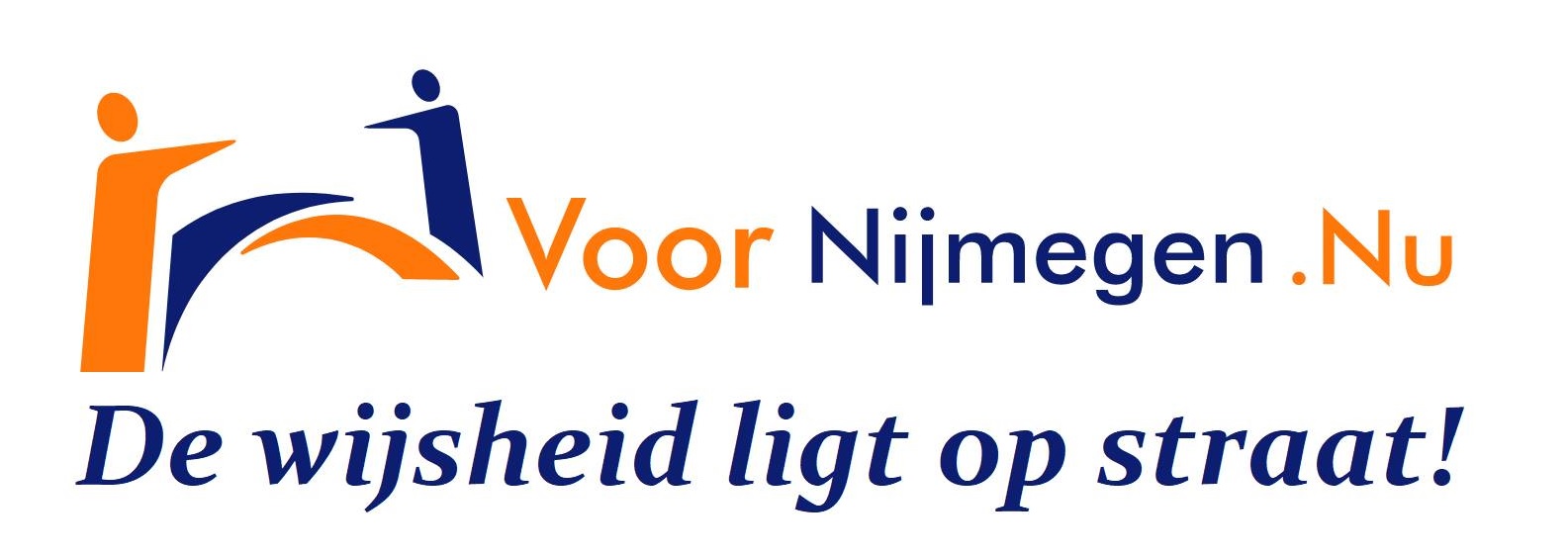 Amendement:Amendement Als er overlast ontstaat, dan is deze tijdelijk 1e indiener: Paul Eigenhuijsen (VoorNIjmegen.NU) De gemeenteraad van Nijmegen, in vergadering bijeen op, overwegende dat: het college van B en W bij besluit van 19 maart 2013 het raadsvoorstel ‘Locatieafweging zorg-woningen Skaeve Huse’ aan de gemeenteraad heeft voorgelegd; door middel van dit raadsvoorstel onder andere wordt voorgesteld om een locatie aan de Stadbroekseweg aan te wijzen als definitieve locatie voor de realisatie van acht zorgwoningen en een beheerderswoning, ook wel Skaeve Huse genoemd; een groot aantal bewoners vreest voor overlast van deze Skaeve Huse; er veel inspanningen gedaan zullen worden om deze eventuele overlast te voorkomen en/of in te perken, de ervaringen in andere steden qua overlast positief zijn, maar desalniettemin niet uitgesloten kan worden dat bewoners en/of bedrijven in de omgeving inderdaad overlast zullen ervaren van de Skaeve Huse; het voorts niet uitgesloten kan worden dat er andere redenen er sprake kan zijn van gewijzigde inzichten;Het college in Deventer heeft in november 2019 het voornemen uitgesproken te stoppen met het project Skaeve Huse. Redenen hiervoor zijn enerzijds de veel hogere kosten van de ontwikkeling en anderzijds het feit dat er momenteel minder behoefte lijkt te bestaan aan dit soort woningen. Van de 12 Skaeve Huse die in 2017 in Eindhoven zijn opgezet stonden er vorig jaar nog steeds 3 leeg. Onder de doelgroep lijkt de animo voor verhuizingen naar de kleine woningen aan de snelweg niet groot. Tilburg heeft aan 1 locatie voor de Skaeve Huse voorlopig voldoende. Er blijkt nauwelijks verloop te zijn in de 9 containerwoningenhet daarom wenselijk is dat de voorziening telkens een tijdelijk karakter kent, zodat bewoners en/of bedrijven in de omgeving weten dat, als ondanks alle inspanningen toch overlast optreedt, deze overlast tijdelijk is; het optreden van overlast gedurende het project serieus geëvalueerd dient te worden opdat bepaald kan worden of er inderdaad, ondanks alle inspanningen, toch sprake is van overlast en/of andere redenen die tot een wijziging dienen te leiden;indien deze evaluatie positief is en dus onder andere geen sprake is van overlast en/of gewijzigde inzichten, het project telkens wederom voor een periode van vijf jaar kan worden voortgezet. Besluit:Een beslispunt aan het raadsvoorstel toe te voegen:Met dien verstande dat het gaat om een tijdelijke locatie en deze locatie niet langer dan vijf jaren als zodanig in gebruik zal zijn, tenzij de evaluatie onder andere op het punt van overlast positief is en er nog steeds noodzaak is tot het huisvesten van de doelgroep, in welk geval telkens met een periode van wederom vijf jaren verlengd kan worden.En gaat over tot de orde van de dagVoorNijmegen.NU		D66				Groen Links		VVDPaul Eigenhuijsen	            	SP				CDA				PvdA			PvdD50+				Gewoon Nijmegen		Stadspartij DNF	